מבנה עשורי בתחום המאה 1. א. מה מייצגת הספרה  7  בכל מספר ?במספר  17  . הספרה  7  מייצגת   ________   .  הערך שלה הוא  _______  במספר  79  . הספרה  7  מייצגת   ________   .  הערך שלה הוא  _______  ב. מה מייצגת  הספרה   9  בכל מספר ?במספר  29  . הספרה  9  מייצגת   _________  .  הערך שלה הוא  _______  במספר  90 . הספרה  9  מייצגת   _________   .  הערך שלה הוא  _______  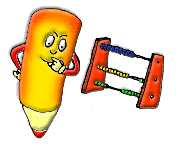 2. א.  נתון המספר   65  .  המספר דו ספרתי .הוא מורכב  מ-  _______  עשרות  ו-  _______  אחדות בודדות .ב. במספר  48  ,  הספרה  4  מייצגת  __________ .ג.  במספר  19  ,  הספרה  _______  נמצאת במקום של ספרת  האחדות . ד. במספר  70  ,  ערך הספרה  7   הוא  __________  .ה. במספר  20  ,  הספרה  0  נמצאת במקום של  __________  . השלימו את הטבלה :מבנה עשרוני תחום המאה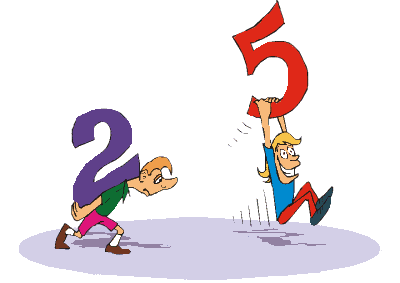 כתבו מספרים בהתאם להוראה :מספר דו ספרתי שספרת העשרות שלו היא  5  :  _______________מספר דו ספרתי שספרת האחדות שלו היא 9  :  ________________מספר דו ספרתי שספרת האחדות של היא  0  : _________________מספר דו ספרתי שספרת האחדות שלו גדולה מספרת העשרות : ___________מספר דו ספרתי שספרת האחדות שלו קטנה מספרת העשרות : ___________מספר דו ספרתי שספרת העשרות שלו קטנה מאחד : ___________מספר דו ספרתי שספרת העשרות שלו קטנה מ- 2 : __________________קראו את ההוראות וענו בהתאם :איזה מספר גדול יותר ,  48  או  84  ?  ________________איזה מספר קטן יותר  , 91  או  19  ?  ________________      ג. לפניכם המספרים האלה :   60      ,    61    ,    16     איזה מספר הוא הקטן ביותר ? _____________איזה מספר הוא הגדול ביותר ? _____________     ד. לפניכם המספרים האלה :  24    ,    47    ,    42    ,    74    ,    27    ,    72  סדרו את המספרים בסדר עולה . התחילו מהמספר הקטן :   ______   >   ______   >   _______   >   _______   >   _______   >   _______    ה. לפניכם המספרים האלה  :  59   ,   95   ,   53   ,   39   ,   35   ,   93 סדרו את המספרים האלה בסדר יורד . התחילו מהמספר הגדול :_______   <   _______   <   _______   <   _______   <   _______   <   ______המספרספרת האחדותספרת העשרותהמספר במילים25361480204768925119